Αίτηση Συμμετοχής στο Εργαστήριο «Δικτύωση αναπηρικού κινήματος με το κίνημα των καταναλωτών» Με το παρόν, θα ήθελα να εκδηλώσω το ενδιαφέρον για συμμετοχή στο Εργαστήριο με θέμα: «Δικτύωση αναπηρικού κινήματος με το κίνημα των καταναλωτών» της Πράξης «ΠΡΟΩΘΩΝΤΑΣ ΤΗΝ ΚΟΙΝΩΝΙΚΗ ΕΝΤΑΞΗ ΤΩΝ ΑΤΟΜΩΝ ΜΕ ΑΝΑΠΗΡΙΑ, ΧΡΟΝΙΕΣ ΠΑΘΗΣΕΙΣ ΚΑΙ ΤΩΝ ΟΙΚΟΓΕΝΕΙΩΝ ΤΟΥΣ ΠΟΥ ΔΙΑΒΙΟΥΝ ΣΤΗΝ ΠΕΡΙΦΕΡΕΙΑ ΔΥΤΙΚΗΣ ΕΛΛΑΔΑΣ», το οποίο θα πραγματοποιηθεί τη Δευτέρα 6 Φεβρουαρίου 2023 και ώρες 10:00 έως 13:00 σε αίθουσα των Στεγών Υποστηριζόμενης Διαβίωσης (Σ.Υ.Δ.) του Συλλόγου ΑμεΑ «ΑΛΚΥΟΝΗ» (περιοχή Βομβοκού Ναυπάκτου)Κατά την διάρκεια της Ημερίδας, θα υπάρχει coffee break. Σε περίπτωση που υπάρχουν ειδικές διατροφικές ανάγκες ή αλλεργίες (Διαβητική διατροφή, gluten free κλπ) παρακαλούμε διευκρινίστε μας εδώ:………………………………………………………………………………………………………………………………………………………………………………•	Δηλώνω ότι επιθυμώ διερμηνεία στην Ελληνική Νοηματική Γλώσσα: ΝΑΙ / ΌΧΙΟ/Η δηλών/ούσαΥπογραφή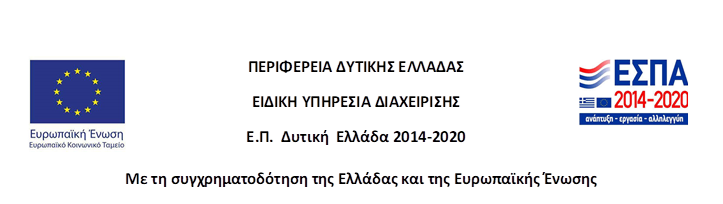 Όνομα Επώνυμο Ιδιότητα Υπηρεσία/ΦορέαςΤηλέφωνο Επικοινωνίας Email 